Сизинские вести № 1026.04.2018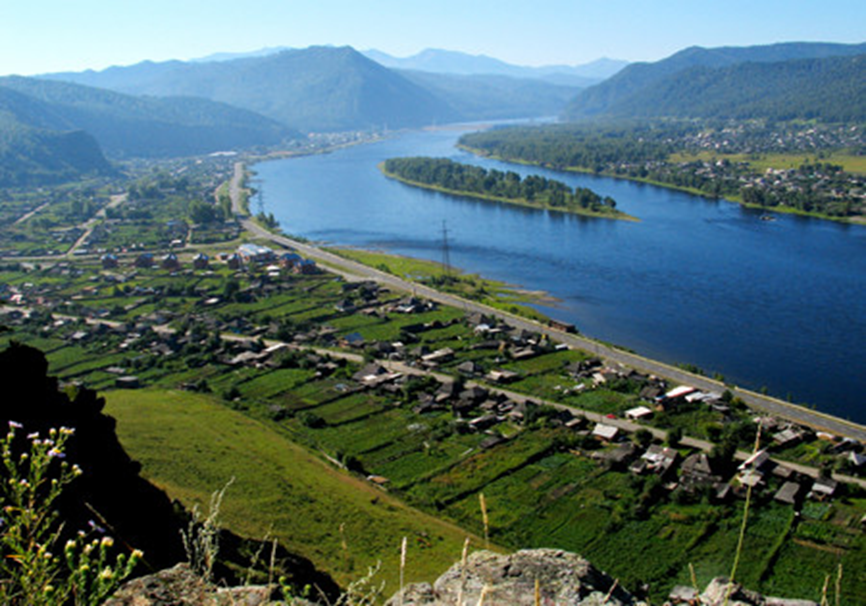 	Газета распространяется бесплатно*Орган издания Муниципальное образование «Сизинский сельсовет»СЕГОДНЯ В НОМЕРЕ:Постановление №47 ………………………………..…………………………..….............…стр.2Постановление №49 ………………………………………………………….……………….стр.2РОССИЙСКАЯ ФЕДЕРАЦИЯАДМИНИСТРАЦИЯ СИЗИНСКОГО СЕЛЬСОВЕТАШУШЕНСКОГО РАЙОНА КРАСНОЯРСКОГО КРАЯП О С Т А Н О В Л Е Н И ЕОт 23.04.2018                                  с. Сизая                                № 47 «Об утверждении отчета   об исполнении бюджета за 1 квартал  2018 года»            Руководствуясь статьей 264.2 Бюджетного кодекса Российской Федерации, Уставом Сизинского сельсовета, ПОСТАНОВЛЯЮ:     Утвердить отчет об исполнении Сизинского сельского бюджета за 1квартал  2018 года (прилагается):По доходам в сумме 2 024 529,47 рублей (приложение №1);По расходам в сумме 1 967 073,32 рублей (приложение №2)По источникам внутреннего финансирования дефицита бюджета в сумме – 57 456,15 рублей (приложение№3). Прогноз исполнения бюджета до конца очередного года (приложение №4)По использованию резервного фонда (приложение  №5)По информации о финансировании муниципальных программ (приложение №6)По информации о финансировании муниципальной адресной инвестиционной программы (приложение №7)                                2.         Постановление вступает в силу в день его подписания и подлежит   опубликованию  в газете «Сизинские вести».  Глава  Сизинского сельсовета                                           Т.А. Коробейникова                                   Приложение №5К Постановлению № 47 от 23.04.2018Отчет об использовании средств резервного фондана  01.04.2018по МО «СИЗИНСКИЙ  СЕЛЬСОВЕТ»Местный резервный фондПриложение №6К Постановлению № 47 от 23.04.2018Информация о финансировании муниципальных программ МО «Сизинский сельсовет» в 2018 году на 01.04.2018Приложение №7К Постановлению №47От 23.04.2018 Информация о финансировании муниципальной адресной инвестиционной программы Сизинского сельсовета на  2018 год.В МО «Сизинский сельсовет»  муниципальная адресная инвестиционная программа на 2018 год не предусмотрена.РОССИЙСКАЯ ФЕДЕРАЦИЯАДМИНИСТРАЦИЯ СИЗИНСКОГО СЕЛЬСОВЕТАШУШЕНСКОГО РАЙОНА КРАСНОЯРСКОГО КРАЯП О С Т А Н О В Л Е Н И Е от  25.04.2018                                      с. Сизая                                             № 49"Об утверждении Порядка размещения сведений о доходах лиц, замещающих муниципальные должности и должности муниципальной службы, а также их супругов и несовершеннолетних детей на официальном сайте администрации сельсовета"В соответствие со статьями 8, 12.1  Федерального закона от 25.12.2008 № 273-ФЗ "О противодействии коррупции", Законами Красноярского края от 07.07.2009 № 8-3542 "О представлении гражданами, претендующими на замещение должностей муниципальной службы, замещающими должности муниципальной службы, сведений о доходах, об имуществе и обязательствах имущественного характера, а также о представлении лицами, замещающими должности муниципальной службы, сведений о расходах", от 19.12.2017 № 4-1264 "О представлении гражданами, претендующими на замещение муниципальных должностей, должности главы (руководителя) местной администрации по контракту, и лицами, замещающими указанные должности, сведений о доходах, расходах, об имуществе и обязательствах имущественного характера и проверке достоверности и полноты таких сведений", на основании ст. 31, ст. 49 Устава Сизинского сельсовета, ПОСТАНОВЛЯЮ:1. Утвердить Порядок размещения сведений о доходах лиц, замещающих муниципальные должности и должности муниципальной службы, а также их супругов и несовершеннолетних детей на официальном сайте администрации сельсовета (далее - Порядок).2. Контроль за исполнением настоящего постановления оставляю за собой. 3. Настоящее постановление вступает в силу со дня его подписания и     подлежит  опубликованию в газете «Сизинские вести».Глава   Сизинского    сельсовета	                                      Т.А. Коробейникова                            Приложение 1                                                                             к постановлению администрацииСизинского сельсовета                                                                        от 25.04.2018  № 49Порядокразмещения сведений о доходах лиц, замещающих муниципальные должности и должности муниципальной службы, а также их супругов и несовершеннолетних детей на официальном сайте администрации сельсовета1. Настоящим Порядком регулируется исполнение администрацией Сизинского сельсовета обязанностей по размещению на официальном сайте Сизинского сельсовета сведений о доходах, об имуществе и обязательствах имущественного характера лиц, замещающих муниципальные должности (глава сельсовета, депутаты, осуществляющие полномочия на постоянной и на непостоянной основе), и муниципальных служащих, замещающих должности муниципальной службы высшей, главной, ведущей, старшей группы, а также их супругов и несовершеннолетних детей, и предоставления этих сведений средствам массовой информации для опубликования в связи с их запросами.2. На официальном сайте Сизинского сельсовета размещаются следующие сведения о доходах, об имуществе и обязательствах имущественного характера:2.1. перечень объектов недвижимого имущества, принадлежащих лицам, указанным в пункте 1 настоящего Порядка, на праве собственности или находящихся в их пользовании, с указанием вида, площади и страны расположения каждого из них;2.2. перечень транспортных средств, с указанием вида и марки, принадлежащих на праве собственности лицам, указанным в пункте 1 настоящего Порядка;2.3. декларированный годовой доход лиц, указанных в пункте 1 настоящего Порядка.3. В размещаемых на официальных сайтах сведениях о доходах, об имуществе и обязательствах имущественного характера запрещается указывать:3.1. иные сведения о доходах, об имуществе, принадлежащем на праве собственности названным в пункте 1 настоящего Порядка лицам, и об их обязательствах имущественного характера, кроме сведений, указанных в пункте 2 настоящего Порядка;3.2. персональные данные супруги (супруга), детей и иных членов семьи лиц, указанных в пункте 1 настоящего Порядка;3.3. данные, позволяющие определить место жительства, почтовый адрес, телефон и иные индивидуальные средства коммуникации лиц, указанных в пункте 1 настоящего Порядка;3.4. данные, позволяющие определить местонахождение объектов недвижимого имущества, принадлежащих лицам, указанным в пункте 1 настоящего Порядка, на праве собственности или находящихся в их пользовании;3.5. информацию, отнесенную к государственной тайне или являющуюся конфиденциальной.4. Сведения на официальном сайте администрации Сизинского сельсовета в отношении муниципальных служащих, их супругов и несовершеннолетних детей размещаются в 14-дневный срок со дня истечения срока, установленного для подачи справок о доходах, об имуществе и обязательствах имущественного характера; а в отношении лиц, замещающих муниципальные должности - в 14-дневный срок со дня поступления их от уполномоченного государственного органа.Указанные сведения о доходах размещаются в виде таблицы согласно приложению к настоящему Порядку.5. В случае если гражданин назначен на должность муниципальной службы после даты, установленной в статье 2 Закона Красноярского края от 07.07.2009  № 8-3542 "О представлении гражданами, претендующими на замещение должностей муниципальной службы, замещающими должности муниципальной службы, сведений о доходах, об имуществе и обязательствах имущественного характера, а также о представлении лицами, замещающими должности муниципальной службы, сведений о расходах", сведения о доходах размещаются на официальном сайте  Сизинского сельсовета в срок не позднее 1 месяца со дня представления сведений о доходах.6. В случае если лицо, претендующее на замещение муниципальной должности, вступило в должность после даты, установленной в статье 2 Закона Красноярского края от 19.12.2017 № 4-1264 "О представлении гражданами, претендующими на замещение муниципальных должностей, должности главы (руководителя) местной администрации по контракту, и лицами, замещающими указанные должности, сведений о доходах, расходах, об имуществе и обязательствах имущественного характера и проверке достоверности и полноты таких сведений", сведения о доходах размещаются на официальном сайте  Сизинского сельсовета в срок не позднее 1 месяца со дня поступления их от уполномоченного государственного органа.7. В случае если муниципальный служащий представил уточненные сведения, указанные в пункте 1 настоящего Порядка, и если эти сведения подлежат размещению, такие сведения размещаются на официальном сайте Сизинского сельсовета в ближайший рабочий день после представления уточненных сведений.8. В случае если лицо, замещающее муниципальную должность представило уточненные сведения, указанные в пункте 1 настоящего Порядка, и если эти сведения подлежат размещению, такие сведения размещаются на официальном сайте  Сизинского сельсовета в ближайший рабочий день после поступления их от уполномоченного государственного органа. Приложение к Порядку размещения сведений о доходах лиц, замещающих муниципальные должности и должности муниципальной службы, а также их супругов и несовершеннолетних детей на официальном сайте администрации Сизинского сельсоветаСведения о доходах, об имуществе и обязательствах имущественного характера, представленные лицами,замещающими муниципальные должности и должности муниципальной службы, а также их супругов и несовершеннолетних детей*информация о доходах, об имуществе и обязательствах имущественного характера супруги  (супруга);** информация о доходах, об имуществе и обязательствах имущественного характера несовершеннолетних детей.[1] Ф.И.О  супруга (супруги), несовершеннолетнего ребенка не указывается.[2] Должность супруга (супруги), место учебы  несовершеннолетнего ребенка не указывается.[3] Адрес объектов недвижимого имущества не указывается.[4] Адрес объектов недвижимого имущества не указывается.Приложение №2 к Постановлению №47 от 23.04.2018Приложение №2 к Постановлению №47 от 23.04.2018Приложение №2 к Постановлению №47 от 23.04.2018Распределение расходов бюджета Сизинского сельсовета по разделам и подразделам классификации расходов бюджетов Российской Федерации на 01.04.2018Распределение расходов бюджета Сизинского сельсовета по разделам и подразделам классификации расходов бюджетов Российской Федерации на 01.04.2018Распределение расходов бюджета Сизинского сельсовета по разделам и подразделам классификации расходов бюджетов Российской Федерации на 01.04.2018Распределение расходов бюджета Сизинского сельсовета по разделам и подразделам классификации расходов бюджетов Российской Федерации на 01.04.2018Распределение расходов бюджета Сизинского сельсовета по разделам и подразделам классификации расходов бюджетов Российской Федерации на 01.04.2018Распределение расходов бюджета Сизинского сельсовета по разделам и подразделам классификации расходов бюджетов Российской Федерации на 01.04.2018Распределение расходов бюджета Сизинского сельсовета по разделам и подразделам классификации расходов бюджетов Российской Федерации на 01.04.2018Распределение расходов бюджета Сизинского сельсовета по разделам и подразделам классификации расходов бюджетов Российской Федерации на 01.04.2018Распределение расходов бюджета Сизинского сельсовета по разделам и подразделам классификации расходов бюджетов Российской Федерации на 01.04.2018Распределение расходов бюджета Сизинского сельсовета по разделам и подразделам классификации расходов бюджетов Российской Федерации на 01.04.2018Распределение расходов бюджета Сизинского сельсовета по разделам и подразделам классификации расходов бюджетов Российской Федерации на 01.04.2018Распределение расходов бюджета Сизинского сельсовета по разделам и подразделам классификации расходов бюджетов Российской Федерации на 01.04.2018руб.РазделРазделНаименованиеНаименованиеНаименованиеУтвержденные бюджетные назначения 25.12.2017Уточненные бюджетные назначения 01.04.2018Исполнение 01.04.2018Исполнение 01.04.2018Неисполненные назначенияНеисполненные назначенияПроцент исполнения к плану01020102Функционирование высшего должностного лица субъекта РФ и муниципального образованияФункционирование высшего должностного лица субъекта РФ и муниципального образованияФункционирование высшего должностного лица субъекта РФ и муниципального образования584 256,51607 660,95106 937,27106 937,27500 723,68500 723,6817,6001030103Функционирование законодательных (представительных )органов государственной власти и представительных органов муниципальных образованийФункционирование законодательных (представительных )органов государственной власти и представительных органов муниципальных образованийФункционирование законодательных (представительных )органов государственной власти и представительных органов муниципальных образований486 880,40506 367,5993 139,7893 139,78413 227,81413 227,8118,3901040104Функционирование Правительства Российской Федерации, высших исполнительных органов государственной власти субъектов Российской Федерации, местных администрацийФункционирование Правительства Российской Федерации, высших исполнительных органов государственной власти субъектов Российской Федерации, местных администрацийФункционирование Правительства Российской Федерации, высших исполнительных органов государственной власти субъектов Российской Федерации, местных администраций2 036 161,722 080 020,79514 802,66514 802,661 565 218,131 565 218,1324,7501110111Резервные фондыРезервные фондыРезервные фонды20 000,0020 000,000,000,0020 000,0020 000,000,0001130113Другие общегосударственные вопросыДругие общегосударственные вопросыДругие общегосударственные вопросы817 751,00847 445,76173 736,44173 736,44673 709,32673 709,3220,5002030203Мобилизационная и вневойсковая подготовкаМобилизационная и вневойсковая подготовкаМобилизационная и вневойсковая подготовка292 400,00292 400,0044 333,5344 333,53248 066,47248 066,4715,1603100310Обеспечение пожарной безопасностиОбеспечение пожарной безопасностиОбеспечение пожарной безопасности28 000,0075 760,000,000,0075 760,0075 760,000,0004090409Дорожное хозяйство (дорожные фонды)Дорожное хозяйство (дорожные фонды)Дорожное хозяйство (дорожные фонды)248 400,00605 970,0020 876,0020 876,00585 094,00585 094,003,4504120412Другие вопросы в области национальной экономикиДругие вопросы в области национальной экономикиДругие вопросы в области национальной экономики30 000,0030 000,000,000,0030 000,0030 000,000,0005030503БлагоустройствоБлагоустройствоБлагоустройство432 720,00429 120,00299 932,35299 932,35129 187,65129 187,6569,8905050505Другие вопросы в области жилищно-коммунального хозяйстваДругие вопросы в области жилищно-коммунального хозяйстваДругие вопросы в области жилищно-коммунального хозяйства1 140 214,371 167 480,91304 325,29304 325,29863 155,62863 155,6226,0708010801КультураКультураКультура1 261 175,001 261 175,00405 990,00405 990,00855 185,00855 185,0032,1910011001Пенсионное обеспечениеПенсионное обеспечениеПенсионное обеспечение24 000,0024 000,003 000,003 000,0021 000,0021 000,0012,50Всего расходовВсего расходовВсего расходовВсего расходовВсего расходов7 401 959,007 947 401,001 967 073,321 967 073,325 980 327,685 980 327,6824,75Приложение №3 к Постановлению №47 от 23.04.2018

                   Приложение №3 к Постановлению №47 от 23.04.2018

                   Приложение №3 к Постановлению №47 от 23.04.2018

                    Источники внутреннего финансирования дефицита бюджета  Источники внутреннего финансирования дефицита бюджета  Источники внутреннего финансирования дефицита бюджета  Источники внутреннего финансирования дефицита бюджета  Источники внутреннего финансирования дефицита бюджета  Источники внутреннего финансирования дефицита бюджета  Источники внутреннего финансирования дефицита бюджета  Источники внутреннего финансирования дефицита бюджета  Источники внутреннего финансирования дефицита бюджета  Источники внутреннего финансирования дефицита бюджета  Источники внутреннего финансирования дефицита бюджета  Источники внутреннего финансирования дефицита бюджета Сизинского сельсовета на 01 апреля 2018 годСизинского сельсовета на 01 апреля 2018 годСизинского сельсовета на 01 апреля 2018 годСизинского сельсовета на 01 апреля 2018 годСизинского сельсовета на 01 апреля 2018 годСизинского сельсовета на 01 апреля 2018 годСизинского сельсовета на 01 апреля 2018 годСизинского сельсовета на 01 апреля 2018 годСизинского сельсовета на 01 апреля 2018 годСизинского сельсовета на 01 апреля 2018 годСизинского сельсовета на 01 апреля 2018 годСизинского сельсовета на 01 апреля 2018 год№ стр№ стркодНаименование кода группы, подгруппы, статьи, вида источника финансирования дефицита бюджета, кода классификации операций сектора государственного управления, относящихся к источникам финансирования дефицитов бюджетов Российской ФедерацииНаименование кода группы, подгруппы, статьи, вида источника финансирования дефицита бюджета, кода классификации операций сектора государственного управления, относящихся к источникам финансирования дефицитов бюджетов Российской ФедерацииНаименование кода группы, подгруппы, статьи, вида источника финансирования дефицита бюджета, кода классификации операций сектора государственного управления, относящихся к источникам финансирования дефицитов бюджетов Российской ФедерацииНаименование кода группы, подгруппы, статьи, вида источника финансирования дефицита бюджета, кода классификации операций сектора государственного управления, относящихся к источникам финансирования дефицитов бюджетов Российской ФедерацииБюджетные назначенияБюджетные назначенияИсполненоИсполненоИсполнено№ стр№ стркодНаименование кода группы, подгруппы, статьи, вида источника финансирования дефицита бюджета, кода классификации операций сектора государственного управления, относящихся к источникам финансирования дефицитов бюджетов Российской ФедерацииНаименование кода группы, подгруппы, статьи, вида источника финансирования дефицита бюджета, кода классификации операций сектора государственного управления, относящихся к источникам финансирования дефицитов бюджетов Российской ФедерацииНаименование кода группы, подгруппы, статьи, вида источника финансирования дефицита бюджета, кода классификации операций сектора государственного управления, относящихся к источникам финансирования дефицитов бюджетов Российской ФедерацииНаименование кода группы, подгруппы, статьи, вида источника финансирования дефицита бюджета, кода классификации операций сектора государственного управления, относящихся к источникам финансирования дефицитов бюджетов Российской ФедерацииИсполненоИсполненоИсполнено122223344411814 01 05 00 00 00 0000 000Изменение остатков средств на счетах по учету средств бюджетаИзменение остатков средств на счетах по учету средств бюджетаИзменение остатков средств на счетах по учету средств бюджетаИзменение остатков средств на счетах по учету средств бюджета0,000,00-57 456,15-57 456,15-57 456,1522814 01 05 00 00 00 0000 500Увеличение остатков средств бюджетовУвеличение остатков средств бюджетовУвеличение остатков средств бюджетовУвеличение остатков средств бюджетов7 947 401,007 947 401,001 967 073,321 967 073,321 967 073,3233814 01 05 02 00 00 0000 500Увеличение прочих остатков средств бюджетовУвеличение прочих остатков средств бюджетовУвеличение прочих остатков средств бюджетовУвеличение прочих остатков средств бюджетов7 947 401,007 947 401,001 967 073,321 967 073,321 967 073,3244814 01 05 02 01 00 0000 510Увеличение прочих остатков денежных средств бюджетовУвеличение прочих остатков денежных средств бюджетовУвеличение прочих остатков денежных средств бюджетовУвеличение прочих остатков денежных средств бюджетов7 947 401,007 947 401,001 967 073,321 967 073,321 967 073,3255814 01 05 02 01 05 0000 510Увеличение прочих остатков денежных средств бюджетов муниципальных районовУвеличение прочих остатков денежных средств бюджетов муниципальных районовУвеличение прочих остатков денежных средств бюджетов муниципальных районовУвеличение прочих остатков денежных средств бюджетов муниципальных районов7 947 401,007 947 401,001 967 073,321 967 073,321 967 073,3266814 01 05 00 00 00 0000 600Уменьшение остатков средств бюджетовУменьшение остатков средств бюджетовУменьшение остатков средств бюджетовУменьшение остатков средств бюджетов-7 947 401,00-7 947 401,00-2 024 529,47-2 024 529,47-2 024 529,4777814 01 05 02 00 00 0000 600Уменьшение прочих остатков средств бюджетовУменьшение прочих остатков средств бюджетовУменьшение прочих остатков средств бюджетовУменьшение прочих остатков средств бюджетов-7 947 401,00-7 947 401,00-2 024 529,47-2 024 529,47-2 024 529,4788814 01 05 02 01 00 0000 610Уменьшение прочих остатков денежных средств бюджетовУменьшение прочих остатков денежных средств бюджетовУменьшение прочих остатков денежных средств бюджетовУменьшение прочих остатков денежных средств бюджетов-7 947 401,00-7 947 401,00-2 024 529,47-2 024 529,47-2 024 529,4799814 01 05 02 01 05 0000 610Уменьшение прочих остатков денежных средств бюджетов муниципальных районовУменьшение прочих остатков денежных средств бюджетов муниципальных районовУменьшение прочих остатков денежных средств бюджетов муниципальных районовУменьшение прочих остатков денежных средств бюджетов муниципальных районов-7 947 401,00-7 947 401,00-2 024 529,47-2 024 529,47-2 024 529,471010814 01 06 00 00 00 0000 000Иные источники внутреннего финансирования дефицитов бюджетов Иные источники внутреннего финансирования дефицитов бюджетов Иные источники внутреннего финансирования дефицитов бюджетов Иные источники внутреннего финансирования дефицитов бюджетов 000001111814 01 06 05 00 00 0000 000Бюджетные кредиты, предоставленные внутри страны в валюте Российской ФедерацииБюджетные кредиты, предоставленные внутри страны в валюте Российской ФедерацииБюджетные кредиты, предоставленные внутри страны в валюте Российской ФедерацииБюджетные кредиты, предоставленные внутри страны в валюте Российской Федерации000001212814 01 06 05 00 00 0000 600Возврат бюджетных кредитов, предоставленных внутри страны в валюте Российской ФедерацииВозврат бюджетных кредитов, предоставленных внутри страны в валюте Российской ФедерацииВозврат бюджетных кредитов, предоставленных внутри страны в валюте Российской ФедерацииВозврат бюджетных кредитов, предоставленных внутри страны в валюте Российской Федерации000001313814 01 06 05 01 00 0000 640Возврат бюджетных кредитов, предоставленных юридическим лицам в валюте Российской ФедерацииВозврат бюджетных кредитов, предоставленных юридическим лицам в валюте Российской ФедерацииВозврат бюджетных кредитов, предоставленных юридическим лицам в валюте Российской ФедерацииВозврат бюджетных кредитов, предоставленных юридическим лицам в валюте Российской Федерации000001414814 01 06 05 01 05 0000 640Возврат бюджетных кредитов, предоставленных юридическим лицам из бюджетов муниципальных районов в валюте Российской ФедерацииВозврат бюджетных кредитов, предоставленных юридическим лицам из бюджетов муниципальных районов в валюте Российской ФедерацииВозврат бюджетных кредитов, предоставленных юридическим лицам из бюджетов муниципальных районов в валюте Российской ФедерацииВозврат бюджетных кредитов, предоставленных юридическим лицам из бюджетов муниципальных районов в валюте Российской Федерации000001515814 01 06 05 02 00 0000 640Возврат бюджетных кредитов, предоставленных другим бюджетам бюджетной системы Российской Федерации в валюте Российской ФедерацииВозврат бюджетных кредитов, предоставленных другим бюджетам бюджетной системы Российской Федерации в валюте Российской ФедерацииВозврат бюджетных кредитов, предоставленных другим бюджетам бюджетной системы Российской Федерации в валюте Российской ФедерацииВозврат бюджетных кредитов, предоставленных другим бюджетам бюджетной системы Российской Федерации в валюте Российской Федерации000001616814 01 06 05 02 05 0000 640Возврат бюджетных кредитов, предоставленных другим бюджетам бюджетной системы Российской Федерации из бюджетов муниципальных районов в валюте Российской ФедерацииВозврат бюджетных кредитов, предоставленных другим бюджетам бюджетной системы Российской Федерации из бюджетов муниципальных районов в валюте Российской ФедерацииВозврат бюджетных кредитов, предоставленных другим бюджетам бюджетной системы Российской Федерации из бюджетов муниципальных районов в валюте Российской ФедерацииВозврат бюджетных кредитов, предоставленных другим бюджетам бюджетной системы Российской Федерации из бюджетов муниципальных районов в валюте Российской Федерации000001717814 01 06 05 00 00 0000 500Предоставление бюджетных кредитов внутри страны в валюте Российской ФедерацииПредоставление бюджетных кредитов внутри страны в валюте Российской ФедерацииПредоставление бюджетных кредитов внутри страны в валюте Российской ФедерацииПредоставление бюджетных кредитов внутри страны в валюте Российской Федерации000001818814 01 06 05 02 00 0000 500Предоставление бюджетных кредитов внутри страны в валюте Российской ФедерацииПредоставление бюджетных кредитов внутри страны в валюте Российской ФедерацииПредоставление бюджетных кредитов внутри страны в валюте Российской ФедерацииПредоставление бюджетных кредитов внутри страны в валюте Российской Федерации000001919814 01 06 05 02 00 0000 540Уменьшение прочих остатков денежных средств местных бюджетовУменьшение прочих остатков денежных средств местных бюджетовУменьшение прочих остатков денежных средств местных бюджетовУменьшение прочих остатков денежных средств местных бюджетов00000ИтогоИтогоИтогоИтого0,000,00-57 456,15-57 456,15-57 456,15Приложение №4  стр 1 к Постановлению  № 47    от 01.04.2018Приложение №4  стр 1 к Постановлению  № 47    от 01.04.2018Прогноз исполнения бюджета (доходы)Прогноз исполнения бюджета (доходы)Наименование групп, подгрупп, статей,подстатей, элементов, программ (подпрограмм), кодов экономической классификации доходовутвержденный план на 2018 год (№132от 25.12.2017)Уточненный план  на 2018 год (01.04.2018)Факт на 01.04.2018                  Ожидаемые итоги исполнения бюджета до конца 2018 годНаименование групп, подгрупп, статей,подстатей, элементов, программ (подпрограмм), кодов экономической классификации доходовутвержденный план на 2018 год (№132от 25.12.2017)Уточненный план  на 2018 год (01.04.2018)Факт на 01.04.2018                  Ожидаемые итоги исполнения бюджета до конца 2018 годИТОГО:7 401 959,007 947 401,002 024 529,475 922 871,53НАЛОГОВЫЕ И НЕНАЛОГОВЫЕ ДОХОДЫ5 301 217,005 301 217,001 476 267,473 824 949,53НАЛОГИ НА ПРИБЫЛЬ, ДОХОДЫ в том числе:404 400,00404 400,0086 608,89317 791,11Налог на доходы физических лиц156 000,00156 000,0027 726,61128 273,39Доходы от уплаты акцизов248 400,00248 400,0058 882,28189 517,72НАЛОГИ НА ИМУЩЕСТВО  в том числе4 873 817,004 873 817,001 377 558,583 496 258,42НАЛОГ НА ИМУЩЕСТВО ФИЗИЧЕСКИХ ЛИЦ324 800,00324 800,009 011,55315 788,45ЗЕМЕЛЬНЫЙ НАЛОГ4 549 017,004 549 017,001 368 547,033 180 469,97Государственная пошлина23 000,0023 000,0012 100,0010 900,00Дотация на выравнивание бюджетной обеспеченности поселений из районного фонда финансовой поддержки поселений за счет средств субвенции на реализацию государственных полномочий по расчету и предоставлению дотаций поселениям, входящим в состав муниципального района из краевого бюджета399 602,00399 602,0099 900,00299 702,00Дотация на выравнивание бюджетной обеспеченности поселений из районного фонда финансовой поддержки поселений за счет собственных средств районного бюджета, исходя из необходимости достижения критерия выравнивания расчетной бюджетной обеспеченности поселений (с учетом субвенции на выравнивание финансовых возможностей поселений из регионального фонда компенсаций и за исключением межбюджетных трансфертов из бюджета муниципального района)1 277 058,001 277 058,00339 390,00937 668,00Субвенции на осуществление государственных полномочий по первичному воинскому учету на территориях, где отсутствуют военные комиссариаты в соответствии с Федеральным законом от 28 марта 1998 года № 53-ФЗ "О воинской обязанности и воинской службе"292 400,00292 400,0073 098,00219 302,00Субвенции на осуществление расходов по созданию и обеспечению деятельности административных комиссий за счет средств краевого бюджета, в соответствии с Законом края от 23 апреля 2009 года №8-3170 «О наделении органов местного
самоуправления муниципальных образований края государственными полномочиями по созданию и обеспечению деятельности административных комиссий»6 682,006 894,000,006 894,00Субсидии бюджетам поселений на расходы на обеспечение первичных мер пожарной безопасности в рамках отдельных мероприятий муниципальной программы Шушенского района «Защита населения и территорий Шушенского района от чрезвычайных ситуаций природного и техногенного характера»0,0047 760,000,0047 760,00Субсидии на содержание автомобильных дорог общего пользования местного значения городских округов, городских и сельских поселений за счет средств дорожного фонда Красноярского края а рамках подпрограммы "Дороги Шушенского района" муниципальной программы "Развитие транспортной системы"0,00353 970,000,00353 970,00Иные межбюджетные трансферты на осуществления передаваемых полномочий по участию в организации деятельности по сбору (в том числе раздельному сбору), транспортированию, обработке, утилизации, обезвреживанию, захоронению твердых коммунальных отходов на территории Шушенского района125 000,00125 000,000,00125 000,00Средства на повышение размеров оплаты труда работников бюджетной сферы Красноярского края с 1 января 2018 года на 4 процента в рамках непрограммных расходов финансового управления администрации Шушенского района0,00143 500,0035 874,00107 626,00Прогноз исполнения бюджета (расходы)Прогноз исполнения бюджета (расходы)Прогноз исполнения бюджета (расходы)Приложение №4  стр 2 к Постановлению № 47  от 23.04.2018Прогноз исполнения бюджета (расходы)Прогноз исполнения бюджета (расходы)Прогноз исполнения бюджета (расходы)Наименование групп, подгрупп, статей,подстатей, элементов, программ (подпрограмм), кодов экономической классификации доходовраздел-подразделутвержденный план на 2018год (25.12.2017)Уточненный план  на 2018 год (01.04.2018)Факт на 01.04.2018  Ожидаемые итоги исполнения бюджета до конца 2018 годНаименование групп, подгрупп, статей,подстатей, элементов, программ (подпрограмм), кодов экономической классификации доходовраздел-подразделутвержденный план на 2018год (25.12.2017)Уточненный план  на 2018 год (01.04.2018)Факт на 01.04.2018  Ожидаемые итоги исполнения бюджета до конца 2018 годИТОГО:7 401 959,007 947 401,001 967 073,325 980 327,68Функционирование Высшего должностного лица субъекта Российской Федерации и муниципального образования0102584 256,51607 660,95106 937,27500 723,68Функционирование законодательных (представительных) органов государственной власти и представительных органов муниципальных образований0103486 880,40506 367,5993 139,78413 227,81Функционирование Правительства Российской Федерации, высших исполнительных органов государственной власти субъектов Российской Федерации, местных администраций01042 036 161,722 080 020,79514 802,661 565 218,13Резервные фонды011120 000,0020 000,000,0020 000,00Другие общегосударственные вопросы0113817 751,00847 445,76173 736,44673 709,32Мобилизационная и вневойсковая подготовка0203292 400,00292 400,0044 333,53248 066,47Обеспечение пожарной безопасности031028 000,0075 760,000,0075 760,00Дорожное хозяйство (дорожные фонды)0409248 400,00605 970,0020 876,00585 094,00Другие вопросы в области национальной экономики041230 000,0030 000,000,0030 000,00Жилищно-коммунальное хозяйство 05001 572 934,371 596 600,91604 257,64992 343,27Благоустройство0503432 720,00429 120,00299 932,35129 187,65Другие вопросы в области жилищно-коммунального хозяйства05051 140 214,371 167 480,91304 325,29863 155,62Культура08011 261 175,001 261 175,00405 990,00855 185,00Пенсионное обеспечение100124 000,0024 000,003 000,0021 000,00Приложение №4 стр 3 к Постановлению № 47 от 23.04.2018Приложение №4 стр 3 к Постановлению № 47 от 23.04.2018Приложение №4 стр 3 к Постановлению № 47 от 23.04.2018Приложение №4 стр 3 к Постановлению № 47 от 23.04.2018Прогноз исполнения бюджета (Источники финансирования дефицита) на 01.04.2018Прогноз исполнения бюджета (Источники финансирования дефицита) на 01.04.2018Прогноз исполнения бюджета (Источники финансирования дефицита) на 01.04.2018Прогноз исполнения бюджета (Источники финансирования дефицита) на 01.04.2018Прогноз исполнения бюджета (Источники финансирования дефицита) на 01.04.2018Прогноз исполнения бюджета (Источники финансирования дефицита) на 01.04.2018Прогноз исполнения бюджета (Источники финансирования дефицита) на 01.04.2018Прогноз исполнения бюджета (Источники финансирования дефицита) на 01.04.2018Прогноз исполнения бюджета (Источники финансирования дефицита) на 01.04.2018Прогноз исполнения бюджета (Источники финансирования дефицита) на 01.04.2018Прогноз исполнения бюджета (Источники финансирования дефицита) на 01.04.2018Прогноз исполнения бюджета (Источники финансирования дефицита) на 01.04.2018Прогноз исполнения бюджета (Источники финансирования дефицита) на 01.04.2018Прогноз исполнения бюджета (Источники финансирования дефицита) на 01.04.2018Прогноз исполнения бюджета (Источники финансирования дефицита) на 01.04.2018Прогноз исполнения бюджета (Источники финансирования дефицита) на 01.04.2018Прогноз исполнения бюджета (Источники финансирования дефицита) на 01.04.2018Прогноз исполнения бюджета (Источники финансирования дефицита) на 01.04.2018Прогноз исполнения бюджета (Источники финансирования дефицита) на 01.04.2018Прогноз исполнения бюджета (Источники финансирования дефицита) на 01.04.2018Прогноз исполнения бюджета (Источники финансирования дефицита) на 01.04.2018Прогноз исполнения бюджета (Источники финансирования дефицита) на 01.04.2018Прогноз исполнения бюджета (Источники финансирования дефицита) на 01.04.2018Прогноз исполнения бюджета (Источники финансирования дефицита) на 01.04.2018Прогноз исполнения бюджета (Источники финансирования дефицита) на 01.04.2018Наименование показателяНаименование показателяКод
стро-
киКод
стро-
киКод
стро-
киКод источника финансирования
по бюджетной классификацииКод источника финансирования
по бюджетной классификацииКод источника финансирования
по бюджетной классификацииУтвержденные бюджетные назначенияУтвержденные бюджетные назначенияУтвержденные бюджетные назначенияУтвержденные бюджетные назначенияУтвержденные бюджетные назначенияИсполненоИсполненоИсполненоИсполненоИсполненоИсполненоИсполненоИсполненоИсполненоИсполненоИсполненоИсполненоНеисполненныеНеисполненныеНеисполненныеНаименование показателяНаименование показателяКод
стро-
киКод
стро-
киКод
стро-
киКод источника финансирования
по бюджетной классификацииКод источника финансирования
по бюджетной классификацииКод источника финансирования
по бюджетной классификацииУтвержденные бюджетные назначенияУтвержденные бюджетные назначенияУтвержденные бюджетные назначенияУтвержденные бюджетные назначенияУтвержденные бюджетные назначениячерез финансовые органычерез финансовые органычерез финансовые органычерез банковские счетачерез банковские счетачерез банковские счетанекассовые операциинекассовые операцииитогоитогоитогоитогоназначенияназначенияназначения1122233344444555666778888999Источники финансирования дефицита бюджета — всегоИсточники финансирования дефицита бюджета — всего500500500×××-57 456,15-57 456,15-57 456,15------57 456,15-57 456,15-57 456,15-57 456,15в том числе:в том числе:источники внутреннего финансирования бюджетаисточники внутреннего финансирования бюджета520520520×××-----из них:из них:----------------источники внешнего финансирования бюджетаисточники внешнего финансирования бюджета620620620×××-----------------из них:из них:----------------Изменение остатков средствИзменение остатков средств700700700×××-----×××---------увеличение остатков средствувеличение остатков средств710710710×××-----×××-------------×××---------уменьшение остатков средствуменьшение остатков средств720720720×××-----×××-------------×××---------Изменение остатков по расчетам (стр. 810 + стр. 820)Изменение остатков по расчетам (стр. 810 + стр. 820)800800800×××-57 456,15-57 456,15-57 456,15------57 456,15-57 456,15-57 456,15-57 456,15изменение остатков по расчетам с органами, организующими исполнение бюджета
(стр. 811 + стр. 812)изменение остатков по расчетам с органами, организующими исполнение бюджета
(стр. 811 + стр. 812)810810810×××-57 456,15-57 456,15-57 456,15---××-57 456,15-57 456,15-57 456,15-57 456,15из них:из них:увеличение счетов расчетов (дебетовый остаток счета 1 210 02 000)увеличение счетов расчетов (дебетовый остаток счета 1 210 02 000)811811811×××-7 947 401,00-7 947 401,00-7 947 401,00-7 947 401,00-7 947 401,00-2 024 529,47-2 024 529,47-2 024 529,47---××-2 024 529,47-2 024 529,47-2 024 529,47-2 024 529,47уменьшение счетов расчетов (кредитовый остаток счета 1 304 05 000)уменьшение счетов расчетов (кредитовый остаток счета 1 304 05 000)812812812×××7 947 401,007 947 401,007 947 401,007 947 401,007 947 401,001 967 073,321 967 073,321 967 073,32---××1 967 073,321 967 073,321 967 073,321 967 073,32Изменение остатков по внутренним расчетам (стр. 821 + стр. 822)Изменение остатков по внутренним расчетам (стр. 821 + стр. 822)820820820×××××××××××-----,,,,×××в том числе:в том числе:увеличение остатков по внутренним расчетамувеличение остатков по внутренним расчетам821821821×××××××××××---------×××уменьшение остатков по внутренним расчетамуменьшение остатков по внутренним расчетам822822822×××××××××××---------×××денежные средства по состоянию на 01.04.2018Кассовые расходы по состоянию на 01.04.2018.Денежные средства на счете по состоянию на 01.04.201812320 000,000,0020 000,00ПрограммаУтвержденная сумма      Сумма со   финансированияПрофинансировано на 01.04.2018 Субсидии бюджетам поселений на расходы на обеспечение первичных мер пожарной безопасности в рамках отдельных мероприятий муниципальной программы Шушенского района "Защита населения и территорий Шушенского района  от чрезвычайных ситуаций природного и техногенного характера47 760,002 400,000,00Субсидии на содержание автомобильных дорог общего пользования местного значения городских округов, городских и сельских поселений за счет средств дорожного фонда Красноярского края а рамках подпрограммы "Дороги Шушенского района" муниципальной программы "Развитие транспортной системы"353 970,003 600,000,00Фамилия, имя, отчество[1]Должность[2]Общая сумма дохода 
за _____г.
(руб.)Перечень объектов недвижимого имущества и транспортных средств, принадлежащих на праве собственностиПеречень объектов недвижимого имущества и транспортных средств, принадлежащих на праве собственностиПеречень объектов недвижимого имущества и транспортных средств, принадлежащих на праве собственностиПеречень объектов недвижимого имущества и транспортных средств, принадлежащих на праве собственностиПеречень объектов недвижимого имущества, находящихся в пользованииПеречень объектов недвижимого имущества, находящихся в пользованииПеречень объектов недвижимого имущества, находящихся в пользованииФамилия, имя, отчество[1]Должность[2]Общая сумма дохода 
за _____г.
(руб.)Вид объектов недвижимостиПлощадь, кв.м.Страна располо-жения[3]Транспортные средства, принадлежащие на праве собственности, 
с указанием вида и маркиВид объектов недвижимостиПлощадь, кв.м.Страна расположения[4]1.***2.Адрес: 662732,  Красноярский край,               Шушенский р-н, с. Сизая,   ул. Ленина, 86-а                                            Тел. 8(39139)22-6-71, факс: 8(39139) 22-4-31Издание утверждено 3.04.2008 г.  тиражом в 500 экземпляров. Учредитель:                 Администрация            Сизинского сельсовета